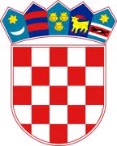 REPUBLIKA HRVATSKASISAČKO-MOSLAVAČKA ŽUPANIJAOPĆINA LIPOVLJANIOPĆINSKO VIJEĆEKLASA: 061-01/22-01/01URBROJ: 2176-13-01-22-02Lipovljani, 10. ožujak 2022. godineNa temelju članka 11. Statuta Općine Lipovljani (Službeni vjesnik, broj: 14/21) i članka 12. Odluke i članka 12. Odluke o javnim priznanjima Općine Lipovljani (Službeni vjesnik, broj: 2/12), Općinsko vijeće općine Lipovljani, na Prijedlog Općinskog načelnika Općine Lipovljani, na 8. sjednici održanoj 10. ožujka 2022. godine donijelo je ODLUKUo dodjeli javnih priznanjaI. Općinsko vijeće Općine Lipovljani dodjeljuje javna prizanja za iznimna dostignuća i doprinos od osobitog značaja za razvitak i ugled Općine Lipovljani kako slijedi:PLAKETU Općine LipovljaniZLATKU PJEŠU, članu Dobrovoljnog vatrogasnog društva LipovljaniZa doprinos od osobitog značenja za razvoj vatrogastva u Općini Lipovljani, poseban doprinos u zaštiti od požara te aktivno i nesebično sudjelovanje u saniranju potresom pogođenog područja Sisačko-moslavačke županije.ZAHVALNICU Općine LipovljaniIVICI MALETIĆU, članu ŠNK Slavonac LipovljaniZa doprinos od osobitog značenja za razvoj i promicanje sporta u Općini Lipovljani,ZAHVALNICU Općine Lipovljani            DIJANI VANJEK, članici Dobrovoljnog vatrogasnog društva LipovljaniZa poseban doprinos, aktivno i nesebično sudjelovanje u saniranju potresom pogođenog područja Sisačko-moslavačke županije.ZAHVALNICA Općine LipovljaniMIROSLAVU ŠPIČAKU, članu Dobrovoljnog vatrogasnog društva LipovljaniZa poseban doprinos, aktivno i nesebično sudjelovanje u saniranju potresom pogođenog područja Sisačko-moslavačke županije.ZAHVALNICU Općine LipovljaniALEKSANDRU MILIČEVIĆU, članu Dobrovoljnog vatrogasnog društva LipovljaniZa poseban doprinos, aktivno i nesebično sudjelovanje u saniranju potresom pogođenog područja Sisačko-moslavačke županije.ZAHVALNICU Općine LipovljaniDARKU ZEMANU, članu Dobrovoljnog vatrogasnog društva LipovljaniZa poseban doprinos, aktivno i nesebično sudjelovanje u saniranju potresom pogođenog područja Sisačko-moslavačke županije.ZAHVALNICU Općine Lipovljani            GORANU PAVLOVIĆU, članu Dobrovoljnog vatrogasnog društva PiljeniceZa poseban doprinos, aktivno i nesebično sudjelovanje u saniranju potresom pogođenog područja Sisačko-moslavačke županije.ZAHVALNICU Općine LipovljaniIVANU BOLKOVCU, članu Dobrovoljnog vatrogasnog društva PiljeniceZa poseban doprinos, aktivno i nesebično sudjelovanje u saniranju potresom pogođenog područja Sisačko-moslavačke županije.ZAHVALNICU Općine LipovljaniMIROSLAVU SKOKI,  članu Dobrovoljnog vatrogasnog društva LipovljaniZa doprinos od osobitog značenja za razvoj vatrogastva u Općini Lipovljani i poseban doprinos u zaštiti od požara.ZAHVALNICU Općine LipovljaniDINI SUDRI,  članu Dobrovoljnog vatrogasnog društva LipovljaniZa doprinos od osobitog značenja za razvoj vatrogastva u Općini Lipovljani i poseban doprinos u zaštiti od požara.II.Priznanja Općine Lipovljani iz točke I. ove Odluke dodijelit će se na svečanoj sjednici Općinskog vijeća Općine Lipovljani u povodu obilježavanja Dana Općine Lipovljani 18. ožujka 2022. godine.III.Ova Odluka stupa na snagu osmi dan od dana objave u Službenom vjesniku.                                                                        Predsjednik                                                                        Tomislav Lukšić, dipl.ing.šum.